МБОУ Уразовский лицей МР Учалинский район РБИсследовательская работа на тему:                     «Билалов Галиахмет Билалович»Выполнили: ученик 8 класса МБОУ Уразовский лицей МР Учалинский район РБ Фазлетдинов Спартакученик 6 класса МБОУ Уразовский лицей МР Учалинский район РБ Юмагужин НазарРуководитель: учитель истории Мустафина Г.Р.Ураз - 2015СОДЕРЖАНИЕВВЕДЕНИЕ                                                                                                         3ГЛАВА I ЖИЗНЕННЫЙ И БОЕВОЙ ПУТЬ ВЕТЕРАНА ВЕЛИКОЙ ОТЕЧЕСТВЕННОЙ ВОЙНЫ БИЛАЛОВА Г.Б.                                              51.1. Довоенная жизнь Билалова Галиахмета Билаловича                                51.2. Участие Билалова Г.Б. в Великой Отечественной войне                         6ГЛАВА II  ЖИЗНЬ ПОСЛЕ ВОЙНЫ                                                              112.1. Работа Билалова Г.Б. в управлении военного коменданта района Баутцен                                                                                                               112.2. Мирная жизнь Билалова Галея Билаловича                                            13ЗАКЛЮЧЕНИЕ                                                                                                 15СПИСОК ИСПОЛЬЗОВАННОЙ ЛИТЕРАТУРЫ                                         17ПРИЛОЖЕНИЕ                                                                                                 18ВВЕДЕНИЕ70 лет назад закончилось одно из самых страшных событий ХХ века – Великая Отечественная война. Несмотря на то, что прошло уже много лет, события той поры до сих пор будоражат наши сердца.  Дети, внуки и правнуки участников войны занимаются изучением отдельных ее сторон: от исследования хода военных действий до вклада отдельной личности в дело освобождения страны от оккупантов. Уверен, что тема Великой Отечественной войны будет актуальна еще долгие и долгие годы.Надо сказать, что нашему лицею и обучающимся очень повезло, так как при Уразовском лицее функционирует Народный музей. В канун празднования 70—летия Великой Победы на уроках истории и во время классных часов мы не раз посещали школьный музей.  В Уразовском Народном музее собран уникальный материал посвященный Великой Отечественной войне: оформленный стенды, выпущены альбомы, хранятся письма и похоронки с фронта, личные вещи фронтовиков и работников тыла. Среди этих экспонатов особую ценность представляют офицерский портфель и трофейный аккордеон Билалова Галея (Галиахмета) Билаловича. Меня очень заинтересовала личность этого человека, нашего земляка. Я решил узнать, кем был этот человек, в каких войсках воевал, узнать весь его боевой путь и познакомиться с его потомками, если таковые найдутся. Поисковая работа была уже начата Уразовским народным музеем. Сохранились воспоминания детей о своем отце и документальные сведения о нем. Но информация была разрозненная, местами не понятная и запутанная (возможно сказался перевод воспоминаний на русский язык). Мне же хотелось сложить всю эту информацию, воспоминания, документы это в единую картину, по возможности обогатить ее дополнительными сведениями.  Для этого были начаты поиски родственников Галея Билаловича. Пообщавшись с местным краеведом (Гилажевой Найрой), начал по крупинкам собирать информацию.  Так появилась наша маленькая работа.     	Цель работы: - оценить вклад в Победу Билалова Г. Б.;- собрать и разместить на школьном сайте и в школьном музее материалы об  участнике Великой Отечественной войны Билалове Галее Билаловиче;- познакомиться с его потомками;- воспитание чувства патриотизма у подрастающего поколения, любви к малой   Родине.Задачи исследования:- узнать о довоенном и военном периоде жизни Билалова Галея Билаловича;- изучить и систематизировать документы и фотографии семейных архивов и   Уразовского музея;-  оформить собранный материал;- написать исследовательскую работу.Предмет исследования: - жизненный и боевой путь ветерана Великой Отечественной Войны Билалова Галея Билаловича.Гипотеза: Билалов Галей Билалович принимал участие в основных сражениях Великой Отечественной войны. После войны работал в управлении Военного коменданта района Баутцен.Методы исследования:- беседа с родственниками Билалова Г.Б.;- работа с личными документами Билалова Г.Б.;- изучение личных вещей Билалова Г.Б. хранящихся в музее Уразовского лицея. 	Практическое применение: хочу подарить своё исследование о Билалове Галее Билаловиче в Народный музей Уразовского лицея и в честь 70 – летия Великой Победе родственникам, работу можно использовать для проведения классных часов, посвящённых Дню Победы.ГЛАВА I ЖИЗНЕННЫЙ И БОЕВОЙ ПУТЬ ВЕТЕРАНА ВЕЛИКОЙ ОТЕЧЕСТВЕННОЙ ВОЙНЫ БИЛАЛОВА Г.Б.1.1. Довоенная жизнь Билалова Галея Билаловича.Родился Билалов Галей в 1914 году в деревне Ишмекеево Учалинского района БАССР в семье простого крестьянина. Отца завали Билал, мать Хусниямал. Родители дали ему старинное, красивое имя Галиахмет, что означало достойный похвалы, славный. Они, наверное, и  не подозревали, какой действительно славной будет жизнь их сына. С раннего детства он обнаруживал тягу к знаниям. В 1933 году он закончил 8 классов школы. После окончания школы, в течении трех лет, с сентября 1933 года по март 1936 года проработал бухгалтером Учалинского молочно-мясного совхоза.  Как раз в этот период он  женится на юной башкирской красавице – Саре. В это время она работала  кладовщицей в колхозе в селе Уразово. В 1935 году у них рождается первенец – Ядкар. (Приложение 1)   В марте 1936 года был призван на срочную службу в ряды Красной Армии Белорецким реввоенкоматом. Попадает он в авиационные войска в  войсковую часть № 1816. Во время службы проявил себя только с хорошей стороны и дослужился от рядового до старшины. 28 декабря 1939 года был демобилизован. По возвращении в родные края, с февраля 1940 года начал работу бухгалтером Зауральского лесничества Учалинского лесхоза.   После срочной службы в семье Билала и Сары рождаются еще двое детей: в 1939 году Венера и в 1941 году Клара. 1.2. Участие Билалова Галея Билаловича в Великой Отечественной войне.Итак, жизнь налаживалась, но пришла страшная война. 22 июня 1941 года – это черная дата в истории всего советского народа. В этот день началась война, оборвалась мирная жизнь. Вся  страна встала на защиту своей Родины. Не было ни одной семьи, которая не проводила на фронт отца, мужа, сына… Двадцать второго июня,Ровно в четыре часа,Киев бомбили, нам объявили,Что началася война...Из республики Башкортостан с 1939 по 1945 год на фронт ушло 700 тысяч человек.  Из Учалинского района 13437 человек. После начала той страшной войны Галей Билалович продолжает работать в Учалинском лесничестве.  8 декабря 1941 года Билалов Галей был призван на фронт.  В этом месте идет разрозненный материал. В материалах, которые хранятся в музее сказано, что он был призван в 112 Башкирскую кавалерийскую дивизию. А по материалам воспоминаний Галей Билалович был участником битвы за Москву. Но доподлинно известно, что свой боевой путь Башкирская кавдивизия начинает только летом 1942 года, когда битва за Москву уже завершилась. В ноябре 1941 года правительство Башкирской АССР обратилось в ГКО  СССР с просьбой о создании двух кавалерийских дивизий за счет республиканских ресурсов. Согласие было дано в конце ноября, и началась усиленная работа по формированию дивизий.  Из хозяйств республики было передано 13,3 тысячи лошадей, упряжь, обмундирование, фураж и т. д. Комплектование личного состава проходило в основном за счёт пополнения из сельских районов Башкирской АССР.  В декабре 1941 – январе 1942 г. прибыли постоянные командиры полков: майор Тагир Таипович Кусимов, майор Гарей Абдуллович Нафиков. 25 декабря 1941 года командиром дивизии был назначен полковник Шаймуратов Минигали Мингажевич.Скорее всего, после призыва, он был зачислен в 112 Башкирскую кавдивизию, но так как наша Родина испытывала в это время не легкие времена, что бы люди не простаивали, он был отправлен на фронт, и как раз участвует в битве под Москвой (30 сентября 1941 по 20 апреля 1942 года)А когда 112 Башкирская кавалерийская дивизия была полностью сформирована и летом 1942 года начинает свой боевой путь, Гали Билалович  был переведен в ее ряды. Свой боевой путь дивизия начала летом 1942 года под Воронежем.Шли полки башкир в атаки,
Провожал седой Урал.
Впереди – на аргамаке
Шаймуратов – генерал.Уже в первых сражениях башкирские кавалеристы показали массовое мужество и героизм. Осенью дивизия была переброшена на юг. Для участия в Сталинградской битве части дивизии совершили 500 - километровый марш и заняли рубеж на правом берегу Дона.  Наш герой Билалов тоже участвовал в боях за Сталинград с 12 июня  по 23 декабря 1942 года. Именно там он был ранен и отправлен в госпиталь в Уфу. В госпитале он находился с декабря 1942 года по март 1943 года. С 1 марта 1943 года был курсантом Севастопольского краснознаменное зенитно-артиллерийского училища. В начале нам было не понятно, почему из Уфы он едет в Севастополь, но оказалось, что училище в годы войны было передислоцировано в Уфу. И с  28 сентября 1941 — 31 декабря 1945 находилось в городе Уфе. Учебные стрельбы проводились в районе ст. Турбаслы и Благовещенской лесной дачи.  Там в Уфе он и закончил это зентино-артиллерийское училище. Приказом Южно-Уральского округа  № 060 было присвоено звание младшего лейтенанта. После окончания училища был вновь отправлен на фронт. С октября 1943 года по октябрь 1944 года воевал в составе 38 корпуса 16 гвардейской воздушно-десантной дивизии, которая была сформирована  на базе  4, 7 и 17 гвардейских воздушно-десантных бригад. Дивизия была сформирована  в соответствии с приказом командующего ВДВ Красной Армии № 00100 от 26.12.1943 г. в г. Ступино Московской области.  В дивизии по штату было 12000 человек. Части дивизии были укомплектованы в основном молодежью 18-20 лет, годной к службе в ВДВ, комсомольцами и курсантами-выпускниками военных училищ, оснащены новейшим вооружением, техникой, в том числе автотранспортом высокой проходимости. 90% офицеров дивизии имели боевой опыт участия в боях, многие из них прибыли из госпиталей после лечения по ранению. По воспоминаниям одного из солдат 16 дивизии: «Идет 1944 год, все воюют, а нас только муштруют, гоняют, сто километров в полной выкладке не было пределом. Уже после войны на одной из встреч ветеранов 351 полка бывший командир 1 батальона Герой Советского Союза Шатров рассказывал, что готовили нас на взятие Берлина, но когда началось противостояние под Будапештом, где были сосредоточены 16 немецких танковых дивизий, срочно перебросили туда». Получается, что в это время Гали Билалович не участвовал в реальных боевых действиях, а проходил своеобразную учебу. С октября 1944 года по октябрь 1945 года Билалов воюет в составе 295 – ой стрелковой дивизии 5-ой ударной армии 1-го Белорусского фронта.  В это время   295-я стрелковая дивизия участвовала в Висло-Одерской операции.  С 5 сентября до 20 октября 1944 г. 295 стрелковая дивизия в составе 5-й ударной армии находилась в резерве Ставки Верхового Главнокомандующего. С 20 октября она вошла в состав войск 1-го Белорусского фронта. 7 января 1945 года советскими и польскими войсками была освобождена столица Польши Варшава. Большая заслуга в этом войск 5-й ударной армии, в том числе и 295-й стр. дивизии. В марте 1945  295-я стрелковая дивизия участвовала в боях  за расширение и удержание плацдарма на левом берегу р. Одер в районе Кюстрин (Костшин-над-Одрой). И самое главное в апреле - мае 1945 года дивизия участвовала в штурме Берлина и установила Знамя Победы на Бранденбургских воротах.  Получается, во всех этих операциях непосредственное участие принимает Гали Билалович. В том, что наша страна смогла победить ненавистных оккупантов, есть большая доля нашего земляка. За свой вклад  в дело Победы Гали Билалович  был награжден Орденом Отечественной войны 2-ой степени, нагрудным знаком «Гвардия»,  тремя орденами Красной звезды, медалями «За Победу над Германией», «Наше дело правое! Мы победили!», «За взятие Варшавы», «За оборону Сталинграда». Так же получил почтовую карточку военного комиссара  Кусмова, благодарность командующего 1-го Белорусского фронта товарища Жукова, благодарность командующего 5-ой ударной армией генерал-полковника Н.Э. Берзарина и командующего 1-й гвардейской танковой армией полковника Катукова М.Е. за взятие Берлина. (Приложение 2)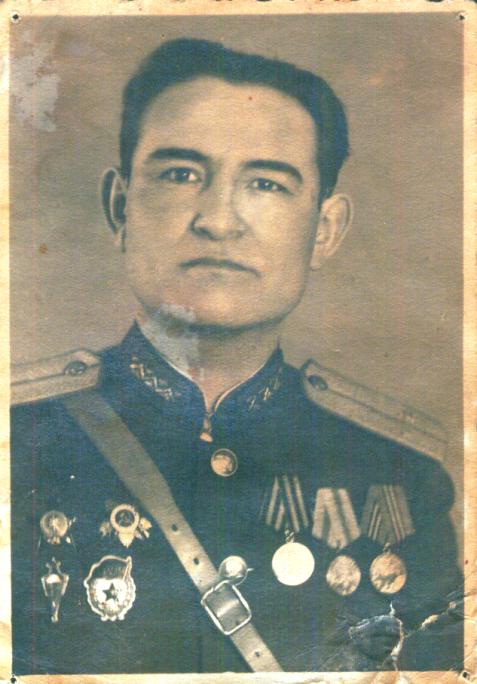 Я горжусь тем, что он мой земляк.ГЛАВА II  ЖИЗНЬ ПОСЛЕ ВОЙНЫ2.1. Работа Билалова Г.Б. в управлении Военного коменданта района Баутцен.После подписания акта о безоговорочной капитуляции для осуществления контроля за выполнением Германией условий  безоговорочной капитуляции и управления советской зоной оккупации в Германии была образована Советская военная администрация. В городе Баутцен была образована военная комендатура района Баутцен, при ней была отдельная рота охраны.  Именно при военной комендатуре района Баутцен продолжает свою службу Гали Билалович. В 1949 году в связи с образованием временного правительства Германской Демократической Республики и передачей ему функции управления, принадлежавших ранее Советской военной администрации, вместо нее создается Советская Контрольная Комиссия в Германии. Часть органов СВАГ были ликвидирована.  Билалов Гали Билалович  проработал при военной комендатуре района Баутцен до 1954 года. В  Уразовском музее сохранилась информация, что он уволен в 1953 году, в книге «Они вернулись с Победой» написано, что он был уволен в 1954 году, в звании капитана.  Из Германии он привез офицерский портфель, трофейный аккордеон которые хранятся в Уразовском народном музее. (Приложение  3). Так же был премирован веломотоциклом марки «ЗАШ».По словам краеведа Найры Гилажевой Гали Билалович часто присылал посылки из Германии своей жене и детям. Это единственная сохранившаяся фотография, которая была сделана в Германии. 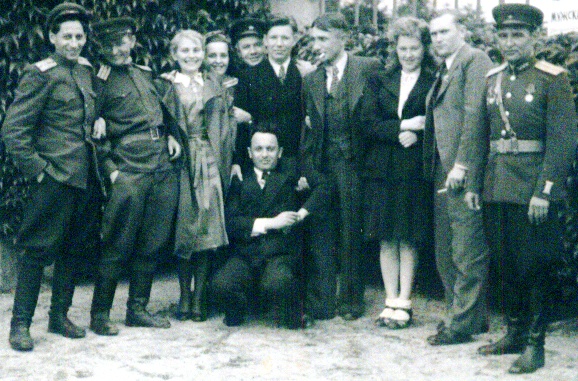 Билалов Гали первый справа.2.2. Мирная жизнь Билалова Галея Билаловича. 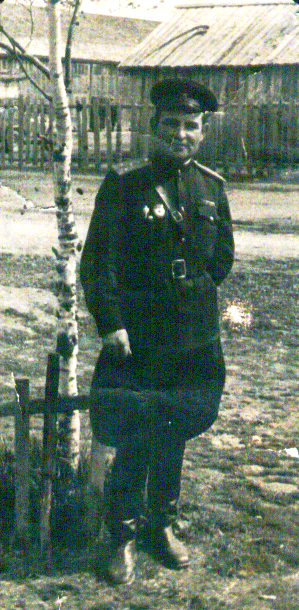 Фото было сделано после возвращения из Германии в деревне Ишмекеево. После возвращения из Германии он работал начальником  швейной фабрики. При помощи краеведа Найры Гилажевой, опроса местных жителей мы нашли потомков Гали Билаловича. Построили подробное генеалогическое древо. Сейчас на земле живет уже четвертое поколение потомков Гали Билаловича.  Во время поиска родственников оказалось, что его правнук учиться в нашей школе, в 6 классе – это Юмагужин Назар.  Для него это было открытием, он даже не знал, что является потомком такого легендарного человека. Заинтересовавшись нашей работой, он подключился к поиску информации. Еще одна правнучка учится в 11 классе Уразовского лицея.  Она нам тоже помогала в написании исследовательской работы. Надо отметить, все родственники, к кому мы обращались с радушием помогали добывать нам нужную информацию, помогали, чем могли. По статистическим сведениям у Гали Билаловича две дочери, один сын, внуков и внучек – 20, правнуков  и правнучек - 36 , праправнуков и праправнучек - 13. Самой старшей из рода Билаловых  является  - дочь Венера, ей сейчас 76 лет. Самой младшей является праправнук Антон – ему всего 3 месяца. Продолжателями фамилии Билаловых на данный момент являются три человека, это его внук Билалов Абрек, и его сыновья Альфред и Адик.  Потомки Гали Билалова живут в разных уголках нашей большой Родины: во Владимирской области, городе Зеленограде, Уфе и у нас в городе Учалах и Учалинском районе.  (Приложение 1) Если смотреть по профессиональным предпочтениям, то он тоже очень разнообразен: это и труженика села, и индивидуальные предприниматели, и учителя, и кондитеры, и полицейский кинолог в звании лейтенанта полиции.  Среди потомков Билалова есть и продолжатели его дела -  спецагент, личность этого человека нам по известным соображениям запретили оглашать.  Составив генеалогическое древо Билалова Галиахмета Билаловича, мы собрали богатый материал. Думается, мой прадед гордился нам всеми, тем что мы не запятнали его доброе имя. ЗАКЛЮЧЕНИЕВ своей  работе мы попыталась систематизировать материалы издомашнего архива (документы, фотографии, записи), побеседовали со своими близкими и пришли к выводу, что многое  со временем забывается, утрачивается. Я хочу, чтобы героическая жизнь нашего земляка и моего прапрадеда  осталась в памяти людей. Свое исследование мы хотим подарить Уразовскому Народному музею и всем потомкам Гали Билаловича в честь Дня Победы. Таким образом, нами  выявлено, что Билалов Гали Билалович  участвовал в самых крупных сражениях Великой Отечественной войны, после войны работал в управлении Военного коменданта района Бутцен. Родина отметила его вклад в Победу  Орденом Отечественной войны 2-ой степени, тремя  орденами Красной звезды, медалями «За Победу над Германией», «Наше дело правое! Мы победили!», «За взятие Варшавы», «За оборону Сталинграда». Так же получил почтовую карточку военного комиссара  Кусмова, благодарность командующего 1-го Белорусского фронта товарища Жукова, благодарность командующего 5-ой ударной армией генерал-полковника Н.Э. Берзарина и командующего 1-й гвардейской танковой армией полковника Катукова М.Е. за взятие Берлина. Кроме этого был премирован вело-мотоциклом марки «ЗАШ». Наш долг – хранить благодарную память. Один философ научился абсолютно точно предсказывать войны. Он говорил, что новая война начинается тогда, когда вырастает поколение, забывшее войну предыдущую. Билалов Гали Билалович  достойно и честно прожили свою жизнь. Я могу гордиться своим прапрадедом и считаю, что помнить о нем должны и последующие поколения нашей большой семьи. Поэтому я хочу сохранить его историю для них. СПИСОК ИСПОЛЬЗОВАННОЙ ЛИТЕРАТУРЫ Специальная литератураБикмеев М.А. Башкортостан – кузница офицерских кадров /страницы военной истории республики/ Уфа-1998. Бикмеев  М.А. Опыт организации и обеспечения защиты Отечества, накопленный в Башкирской АСССР в годы Второй мировой войны 1939-1945 гг. // Вестник ОГУ №7 2002  Они вернулись с Победой. Списки военнослужащих, вернувшихся живыми с Великой Отечественной войны 1941–1945 гг. Том 11.  Уфа, Китап, 2004.- 625 с.Электронные ресурсы http://imena-znachenie.ru/ 112-я Башкирская кавалерийская дивизия (СССР) Материал из свободной энциклопедии.  https://ru.wikipedia.org/wiki/112ПРИКАЗ НАРОДНОГО КОМИССАРА ОБОРОНЫ СССР № 00145 23 декабря 1943 г. http://desantura.ru/articles/38865/Родом из войны. Исторические заметки о 351 гвардейском парашютно-десантном полке. Часть I  http://desantura.ru/articles/38865/295-я стрелковая дивизия (2-го формирования) Материал из свободной энциклопедии   https://ru.wikipedia.org/wiki/ Постановление СНК СССР № 1326/301 об организации Советской военной администрации по управлению Советской зоной оккупации в Германии. //Военная администрация в Германии, 1945-1949. Справочник  http://www.statearchive.ru/427 Приказ № 0060 Главноначальствующего Советской военной администрации – Главнокомандующего группой советских оккупационных войск в Германии о ликвидации органов СВАГ// Военная администрация в Германии, 1945-1949. Справочник  http://www.statearchiv